Calcul réfléchiExercice 1 : 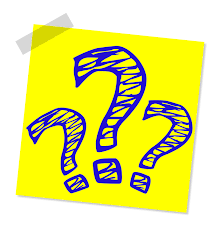 Résous ces additions sans les écrire en colonne.21+37+50=		14+26+30=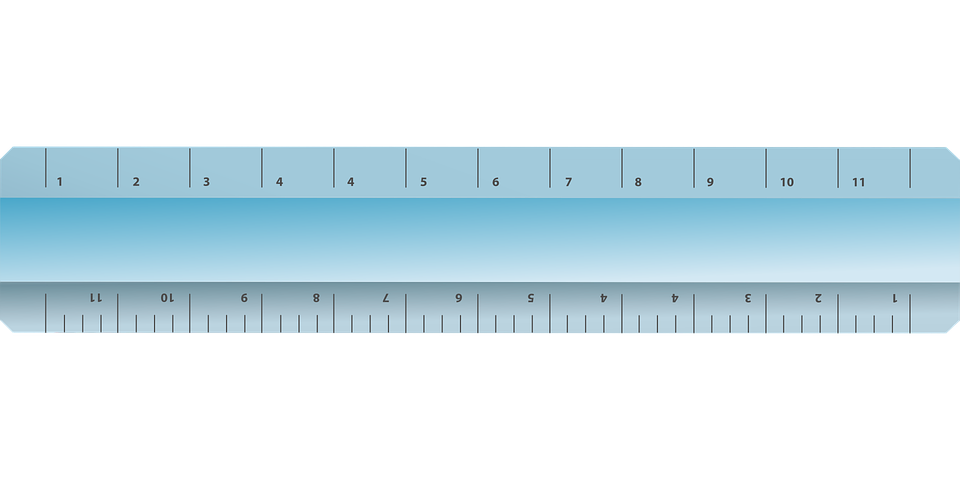 47+90+12=	17+71+22=Exercice 2 :Résous ces soustractions sans les écrire en colonne.94-22-12=	56-24-20=	43-21-11=	79-33-42=	67-31-15=Calculs bonus !32+86+7= 	18+21+82= 88-56-13=Exercice 3 :Résous ce problème sans écrire le calcul en colonne !1. Manon souhaite faire un gâteau aux fruits. Elle regarde alors dans sa cuisine et trouve : 21 pommes, 9 bananes et 42 cerises. Combien Manon a-t-elle de fruits pour faire son gâteau?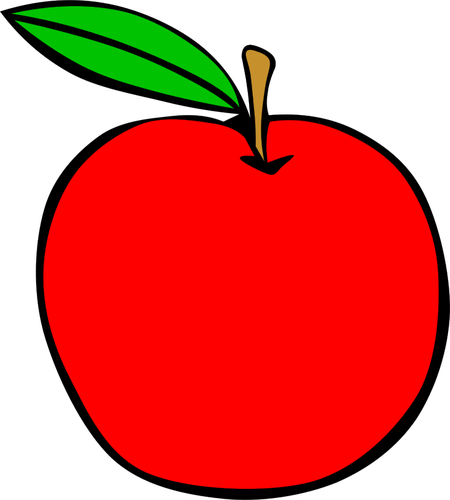 	.Problème bonus !2. Estelle essaie de compter combien de cadeaux elle recevra à Noël. Elle voit 29 cadeaux sous son sapin. Elle sait que 3 cadeaux sont pour sa tante Martine, 4 sont pour son grand-papa Marcel, 11 sont pour ses cousins, 2 sont pour son papa, 2 sont pour sa maman et 3 sont pour son frère Yoan.  Combien de cadeaux sont pour Estelle ?Exercice 4 :Note la réponse de la multiplication sans écrire le calcul en colonne ! 2x4 =	6x6 =	3x9 =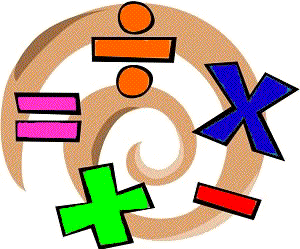 9x10 =	12x10 =	6x8 =3x5 =	4x4 =	9x11 =2x9 =	8x5 =	12x12 =